PEN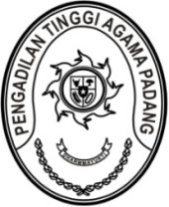 Nomor	  :          /PAN.PTA.W3-A/HK2.6/X/2023           Padang, 20 Desember 2023Lamp	:	2 (dua) bundelHal	:	Pengiriman Salinan Putusan Banding 	   Perkara Nomor 71/Pdt.G/2023/PTA.PdgKepadaYth. Ketua Pengadilan Agama Bukittinggidi	Bukittinggi		Assalamu’alaikum Wr. Wb.	Terlampir bersama ini kami kirimkan kepada saudara 1 exemplar Salinan Putusan Pengadilan Tinggi Agama Padang Nomor 71/Pdt.G/2023/PTA.Pdg tanggal  20 Desember 2023 dan 1 berkas Bundel A dari Pengadilan Agama Bukittinggi Nomor 509/Pdt.G/2022/PA.Bkt tanggal 19 Oktober 2023 dalam perkara antara:Syahra Nisfu binti Sahrul Abas sebagai Pembanding L a w a nDeri Yusman bin M Yunus sebagai TerbandingDengan ini memerintahkan kepada Saudara agar amar putusan perkara banding tersebut diberitahukan kepada pihak-pihak yang berperkara dan relaas pemberitahuannya satu rangkap segera dikirimkan ke Pengadilan Tinggi Agama Padang.Demikianlah disampaikan untuk dilaksanakan sebagaimana mestinya.								 Wassalam	 Panitera,Drs. Syafruddin             MAHKAMAH AGUNG REPUBLIK INDONESIADIREKTORAT JENDERAL BADAN PERADILAN AGAMAPENGADILAN TINGGI AGAMA PADANGJl. By Pass Km 24 Anak Air, Batipuh Panjang, Koto TangahPadang, Sumatera Barat 25171 www.pta-padang.go.id, admin@pta-padang.go.id